Svazek obcí Metuje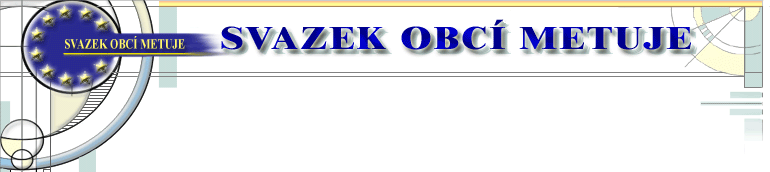 Oznámení o povinně zveřejňovaných dokumentechV souladu s příslušnými ustanoveními zákona č. 250/2000 Sb., o rozpočtových pravidlech územních rozpočtů, v platném znění, jsou dokumenty v elektronické podobě zveřejněny na internetových stránkách www.obcemetuje.cz v oddíle úřední deska. Do listinné podoby všech dokumentů je možné nahlédnout v kanceláři svazku na adrese: 552 24 Velká Jesenice 200.Schválený závěrečný účet za rok 2017Schváleno: 31. 5.  2018Zveřejněno: 8. 6. 2018Schválený rozpočet na rok 2018Schváleno: 7.12 .2017Zveřejněno: 22.12. 2017Schválený střednědobý výhled rozpočtu na roky 2018 –  2023Schváleno: 7.12. 2017Zveřejněno: 22.12. 2017Rozpočtová opatření svazku v roce 2018Rozpočtové opatření č. 1/2018Schváleno: 20. 4. 2018Zveřejněno: 30.4. 2018Rozpočtové opatření č. 2/2018Schváleno: 31. 5. 2018Zveřejněno: 20.6. 2018Rozpočtové opatření č. 3/2018Schváleno: 30. 6. 2018Zveřejněno: 18. 07.  2018Rozpočtové opatření č. 4/2018Schváleno: 22. 11. 2018Zveřejněno: 23. 11. 2018Rozpočtové opatření č. 5/2018Schváleno:31. 12. 2018Zveřejněno: 23. 1. 2019Vyvěšeno na úřední desce od 23.1. 2019 